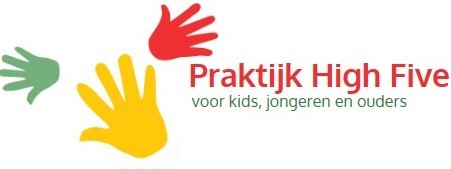 PRIVACY REGELEMENTALGEMEENDit is het privacyreglement van Praktijk High Five, ingeschreven in het handelsregister van de Kamer van Koophandel onder nummer 60555769.  In dit privacyreglement is vastgelegd hoe er met de verwerking van persoonsgegevens wordt omgegaan met als doel het op correcte wijze verzamelen, opslaan, bewerken en gebruiken van alle persoonsgegevens te regelen. REIKWIJDTE Dit reglement is van toepassing op zowel geautomatiseerde als handmatige verwerking van persoonsgegevens. VERWERKTE PERSOONSGEGEVENS, GEWONE EN GEVOELIGEDOEL VAN DE VERWERKING VAN PERSOONSGEGEVENS een goede uitvoering van de dienstverlening aan de cliënt. het opstellen van facturen correspondentie met de cliëntVOORWAARDEN VOOR VERWERKING VAN PERSOONSGEGEVENS Persoonsgegevens worden in overeenstemming met de wet en op behoorlijke en zorgvuldige wijze verwerkt en bevatten niet meer gegevens dan voor de hierboven genoemde doelen noodzakelijk is. INFORMATIEPLICHT Praktijk High Five zorgt ervoor dat de cliënt wordt geïnformeerd over:de persoonsgegevens die worden verwerkt en met welk doel, wat er met de gegevens gebeurt en wie daarvoor verantwoordelijk is.dat de cliënt op elk moment zijn toestemming voor het verwerken van persoonsgegevens mag intrekken, maar dat het verstrekken van de persoonsgegevens noodzakelijk is voor de uitvoering of het aangaan van een overeenkomst en dat er geen dienstverlening kan plaatsvinden zonder het verstrekken van de gegevens. dat de cliënt het recht heeft een klacht in te dienen over de manier van verwerking van de persoonsgegevens. Allereerst bij Praktijk High Five zelf. Bij onvoldoende gehoor kan er ook worden aangeklopt bij de Autoriteit Persoonsgegevens; de locatie van het privacyreglement: www. highfivekapelle.nl. BEWAARTERMIJN De wettelijke bewaartermijn voor dossiers met medische informatie is 15 jaar. Vanuit dat oogpunt worden ook de verzamelde persoonsgegevens 15 jaar bewaard. Binnen deze termijn is het mogelijk het dossier te heropenen. RECHT OP INZAGE EN AFSCHRIFT, CORRECTIE EN AANVULLINGEen cliënt heeft recht op inzage in de gegevens, voor zover deze gegevens op hem betrekking hebben en met de inzage niet de privacy van anderen in het geding komt.  Wanneer de cliënt dit wenst wordt een afspraak gemaakt op korte termijn.  Een cliënt kan Praktijk High Five schriftelijk verzoeken om de hem betreffende Persoonsgegevens te verbeteren, aan te vullen, te verwijderen of af te schermen indien: deze feitelijk onjuist zijn, voor het doel van de verwerking onvolledig of niet ter zake dienend zijn, anderszins in strijd met een wettelijk voorschrift worden verwerkt. Het verzoek bevat de aan te brengen wijzigingen. Praktijk High Five bericht de cliënt na ontvangst van het verzoek, bij voorkeur schriftelijk, of hij aan het verzoek voldoet. Een weigering wordt toegelicht. VERSTREKKING EN UITWISSELING VAN PERSOONSGEGEVENS Aan personen en/of instanties anders dan de cliënt worden slechts persoonsgegevens verstrekt na toestemming van de cliënt. BEVEILIGING EN VERNIETIGING Praktijk High Five maakt gebruik van het softwareprogramma ZorgAdmin voor het verwerken van persoonsgegevens. Het programma voldoet aan de eisen zoals de wet ze stelt mbt het verwerken van persoonsgegevens. Papieren dossierstukken worden bewaard in een brandkast voorzien van slot. Praktijk High Five is bereid persoonsgegevens te vernietigen naar aanleiding van een schriftelijk verzoek, mits dit niet in strijd is met een wettelijk voorschrift. Praktijk High Five bericht de cliënt zo snel mogelijk na ontvangst van het schriftelijk verzoek in hoeverre er aan het verzoek tegemoet gekomen wordt. Een weigering van het verzoek wordt onderbouwd. COOKIESPraktijk High Five maakt via haar website gebruik van technische en functionele cookies. Ook worden er analytische cookies gebruikt die geen inbreuk maken op uw privacy. De cookies die gebruikt worden zijn noodzakelijk voor de technische werking van de website en uw gebruiksgemak. U krijgt de mogelijkheid zich af te melden voor cookies indien u dit wenst. Gewone persoonsgegevensGevoelige persoonsgegevensVoorletters, voornaam, achternaam, evt. partnernaamgeboortedatumadresgegevenstelefoonnummeremailadresin sommige gevallen zorgverzekering en polisnummerMedische informatie mbt gezondheidBSN nummerPersoonsgegevens kinderen jonger dan 16 jaar.